FICHA PARA PATROCINIO DEL ARCHIVO NACIONALFecha   (dd/mm/aaaa)TITULOINDIVIDUALIZACION DE EL/LOS RESPONSABLESINDIVIDUALIZACION DE LA INSTITUCIONTIPO DE PROYECTOOBJETIVOS DEL PROYECTO (DESCRIBIR BREVEMENTE EN EL RECUADRO)DESCRIPCIÓN DEL PROYECTO (DESCRIBIR BREVEMENTE EN EL RECUADRO)FUNDAMENTACION DEL PROYECTO: RELACION CON LA MISION, VISION O FUNCION DEL ARCHIVO NACIONAL (DESCRIBIR BREVEMENE EN EL RECUADRO)PUBLICO BENEFICIADO POR EL PROYECTO (DESCRIBIR BREVEMENTE EN EL RECUADRO)COSTO TOTAL DEL PROYECTOANTECEDENTES LEGALES REQUERIDOS (EN PDF)ANEXOS AL PROYECTOCLAUSULA DE RESPONSABILIDADNombre completo:Nombre completo:Nombre completo:Nombre completo:Nombre completo:RUT:Profesión o actividad:Profesión o actividad:Profesión o actividad:Profesión o actividad:Teléfono red fija:Teléfono red fija:Teléfono móvil:Teléfono móvil:Teléfono móvil:Correo electrónico:Correo electrónico:Correo electrónico:Correo electrónico:Correo electrónico:Dirección:Dirección:Dirección:Dirección:Comuna:Ciudad:Ciudad:Ciudad:Región:Región:Nombre de la institución:Nombre de la institución:Nombre de la institución:Nombre de la institución:Nombre representante legal:Nombre representante legal:Nombre representante legal:Nombre representante legal:RUT:Giro:Giro:Giro:Nombre del contacto:Nombre del contacto:Nombre del contacto:Cargo del contacto:Teléfono red fija contacto:Teléfono red fija contacto:Teléfono móvil contacto:Teléfono móvil contacto:Correo electrónico contacto:Correo electrónico contacto:Correo electrónico contacto:Correo electrónico contacto:PublicaciónDocumentalOtrosPersonas jurídicas:- Copia rol único tributario y-copia cédula de identidad responsable legal.b. Personas naturales:- Copia cédula de identidad.SIProyecto detallado           Cartas                        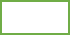 Imágenes                       Otros                         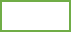 NO                                                                                                     , representante legal deDeclaro conocer y aceptar  los términos de patrocinio del Archivo Nacional.Me obligo, en el evento de obtener el patrocinio que a través del presente acto, a difundirlo públicamente y a utilizar el logo institucional conforme a lo establecido en el manual del patrociniosDeclaro ser autor de las creaciones comprendidas en el proyecto denominado:*      y/o contar con todas las autorizaciones de las creaciones que forman el proyecto, cumpliendo plenamente con las normas de protección al derecho de autor previstas en la ley N° 17.336, sobre propiedad intelectual, exonero de toda responsabilidad al Archivo Nacional por eventuales infracciones a dicho cuerpo legal, con ocasión del desarrollo del mencionado proyecto.________________________________________________Firma del representante legal